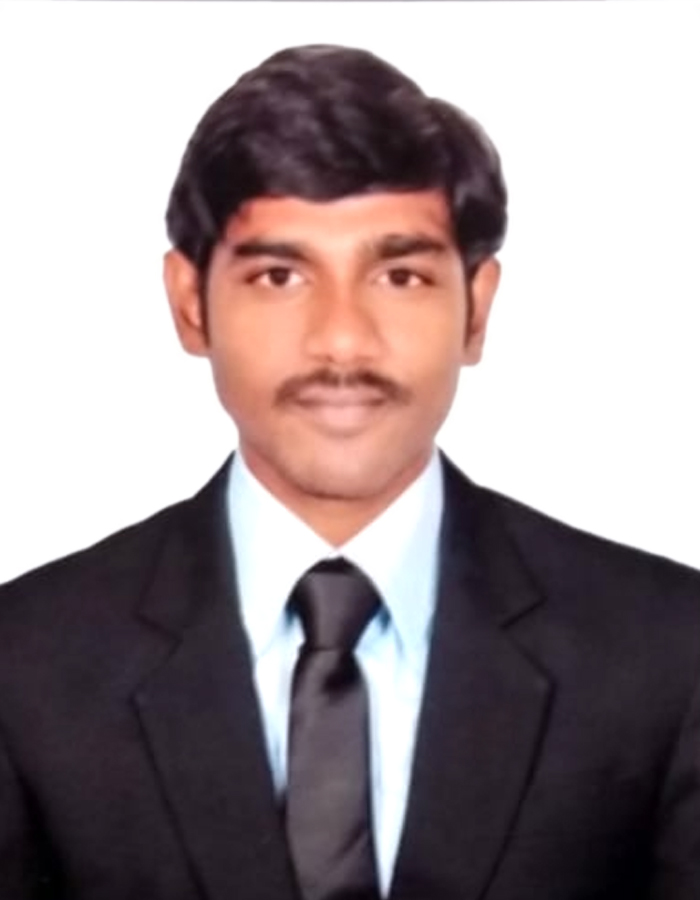 PRAVEENPraveen.383858@2freemail.com LOGISTICS/ INVENTORY CONTROL / DOCUMENT CONTROLLER / OPERATIONS Aspiring to work in an organization of repute that offers a challenging career where I can carve a niche for myself and deliver towards organizational target.Areas of interest: Logistics / Inventory Analysis.PROFILEWell Experienced in Logistics Operations.  Activity involved preparing the Documentation, Customer Service & Supply Chain Management. Possessing expert technical skills in additional to excellent inter-personal communication and Hard working and goal-oriented, with a high degree of flexibility, resourcefulness and commitment.CAREERPATHWall Mart –Best Price Pvt Ltd, INDIA				AUG 2016 – Till April 2018 Logistics coordinator Well versed with Import and Export procedure and processingStrong knowledge in Custom Documentation Manages internal documentation such as Goods Receipts Notes, Delivery Notes, Packing List, Invoice and Sales Invoicing.Executions and Accomplishment of day to day operations of inbound and outbound consignments through Sea / Air and Land into local and international marketsManages external documentation such as Export and Import shipment documentationsStrong knowledge  of ERP System – Orion System ( Oracle Based )To arrange, track and monitor shipments from our facility to the customersHandles 3PL customers with efficiency on daily executions of shipmentsHighly coordinated and strategic for fine tuning of operations with sale team, suppliers, and customers for ensuring LPO’s and Requisitions to be met on timely basis accurately.Assist supervisors on logistical work load such as inventory control, stock reconciliation/ update to maintain zero discrepanciesMonitors and records for total daily CBM transactionsMonitors and logs transactions / storage capacityCOMPUTER SKILLSSoftware:   MS Office,  Outlook, Adobe Photoshop, XP Professional, and Windows 95/98/2000/Vista/Windows 7, Oracle, Orion.Hardware: Computer Assemble, Reformat, Repair, Maintenance and Installation of software.Educational Profile:PERSONAL PROFILENationality                     	 : IndianGender			 : MaleDate of Birth                   	 : 10 June 1994Marital Status     	             : SingleLanguages		             : English and Hindi, TeluguVISA STATUS                           : VISIT VISAQualificationPeriodBoard/UniversityPercentage (%)B.tech in mechanical engineering2013-2016    ADITYA College of eng&tech 70Diploma in mechanical2009-2012       L.K.B polytechnic college73.4SSC2009-2010          ZPH SCHOOL68